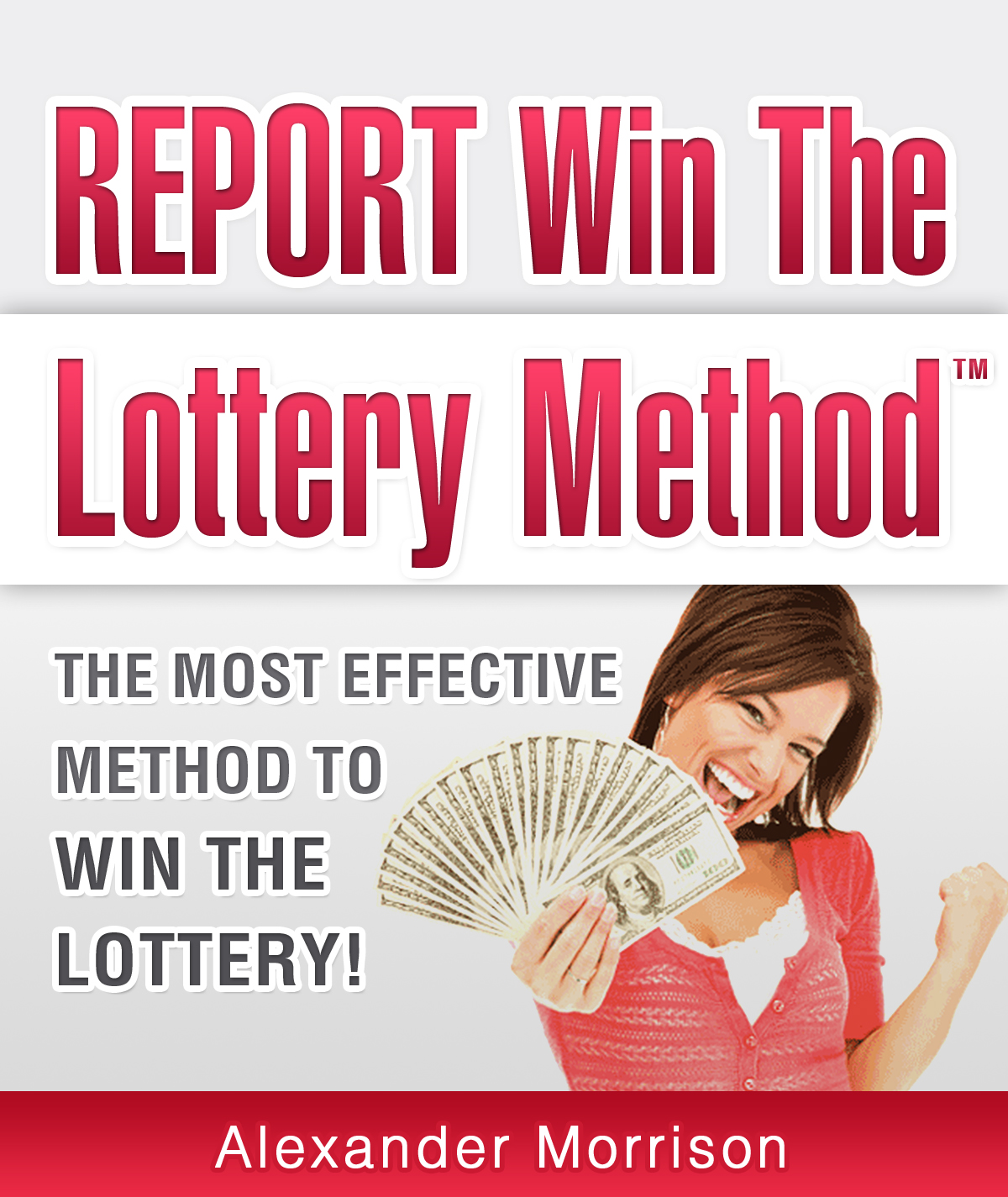 ContentIntroduction 	2The Power of The Mind 	5The Player's Profile 	7Are You Ready to Win?  	10Advantages of the "Win The Lottery Method™" 	14Maximizing Results 	16The Smaller, The Bigger 	17Keys to an Efficient Strategy 	19Are There Numbers More Frequent Than Others In Draws? 	23The Real Secret of the "Win The Lottery Method™" 	25Pay Particular Attention to This 	28How to Obtain Frequent Earnings 	31The Luck Factor 	35Motivation Makes the Difference 	38Numbers That Never Fail 	40Get More Money to Play! 	42Protect Your Tickets 	45How to Manage Your Money 	46The Secret to Success 	49Queries and Frequent Questions 	53IntroductionIn these pages, I'm going to share a secret that may change your life radically. If you are looking for a system that increases your chances to win the lottery up to 85%, trust me, you will find it here. 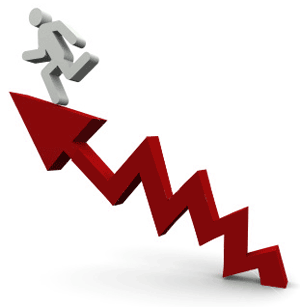 How to become a winnerGoals and wishes are the main factors which may help us to get anything we aim to achieve. In fact, if you have an ultimate wish about doing something with your life, you grab that dream and insist on achieving it. Trust me, you already have finished half of the task.But perhaps you wonder: what exactly does this guy mean to say and how can my dreams help me to increase my chances of winning the lottery?Very simple, the mere fact of wanting something so intensely can mobilize our mind and spirit towards our dream. Without a doubt, this is the power of autosuggestion. Everything you want and dream about can come true, and the power of autosuggestion is very intense. That is why your use of it is very important.How Do You Use Autosuggestion In Your Goal To Win The Lottery?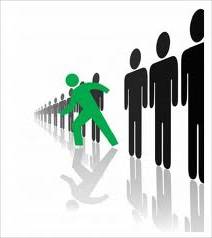 In order to use autosuggestion, it is necessary to follow three important steps: The first step to become a winner and increase your chances of winning is to define exactly what your goals and objectives are. Focus on what you want to achieve and the path to get all you want in your life.If you have spent years dreaming about traveling around the world and you really want to make this objective real, then instead of talking about it incessantly, you must start looking for the way to achieve this goal. But how do you do it? The best you can do is to stop thinking that traveling around the world is unachievable for you; start living it as something real instead. Set a date. Define the places you want to visit, who you're going to travel with, and even the exotic food you will taste in each country. Live that dream every day as if it were a real fact. You will realize that soon you will find the way to reach that goal.Once you have really defined what your objective is, the next step is to write it down. You can use a diary, a notebook or your laptop. It does not matter what you use. Write your goals in detail. Use sincere words and your own style. Finally, when you are done defining and writing your goals, the last step is to review those notes daily. This is because repetition helps to reinforce ambition and desire; thus, if you go over what you have decided daily, you will not only be more focused on your goals but also you will have much more motivation to find the way to make them real. 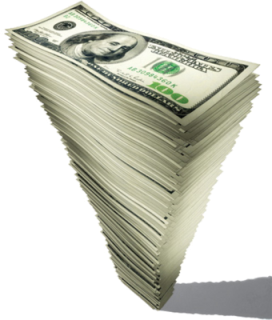 Now, you may be wondering: what does this have to do with winning the lottery? Actually, it has much more to do with it than you think as people with clear objectives are more persistent and determined in achieving what they desire. People who persist in achieving their goals are much more efficient in any task they must perform. In this way, with the "Win The Lottery Method™" software, you can participate in as many games as you want and get huge earnings in a short time. The following sentence is interesting and makes sense if you think about it: "If you don't play, you will never win". Also, if you play regularly, you will have regular earnings. This is a fact.On the other hand, it is important to keep in mind that nobody wins the lottery automatically or overnight. The players of the "Win The Lottery Method™" perfectly understand that the key to winning is to PERSIST and play regularly. Losses are paid off with time.If you want to discover how to overcome the lottery, you can also become a winner like thousands of people who have used this system. All you have to do to start is to buy the "Win The Lottery Method™" and get ready to win!The Power of the Mind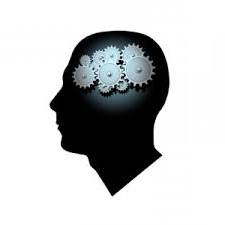 Have you ever seriously thought about what you are really expecting in your life? Do you want to have a family? 
Do you want to be important? Do you want to have the house of your dreams?Well, if you know exactly what you want in life, you have already taken the most important step that will help you to win the lottery soon. Did you think that overcoming the lottery was only about good luck or chance? Perhaps it is in some way. However, psychological investigations have recently revealed that determined people – those who know exactly what they want –are able to make their unconscious work to their favor in order to achieve their goals.This way, DETERMINATION plays a very important role to achieve success. Why Being Determined Can Help to Win the LotteryActually, it is simpler than you think: if you focus on following an objective passionately, your mind can help you achieve what you want.If you keep this thought strong, by the time you buy the lottery ticket and you want to win more than anything in this world, that attitude can help you to reinforce your mind and lead it on the right way to achieve that dream.The power of the mind is really incredible, and if you focus it on what you want, you can achieve things like being more prone to take advantage of all of your winning opportunities when you bet. You will be positive and optimistic; nothing will discourage you. You will never be discouraged if your dreams don't come true immediately. 

The "Win The Lottery Method™" can increase your chances to overcome the lottery up to 85%.  However, you will not always win immediately. It is all about persistence, regularity, and playing the combination of numbers you get from the software. I assure you that by using this method, you won't fail; you will start making regular profits.The Player's Profile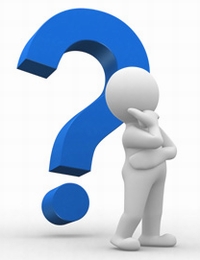 I have dedicated more than 10 years to developing my software and this has made me research not only the strategies and techniques to overcome the lottery but also I have identified different profiles of the players.What type of player do you think you are? Are you a winner, an occasional player, or are you desperate to earn money and this has made you try everything?It is important that you know the type of player you are because it will help you to improve your strategy when playing the lottery, and your chances to reach success can increase. I classified players into 5 big groups. Next, we will cover each of them in detail. Chronic player: This is the type of player who may think that the "Win The Lottery Method™" will make him earn money immediately. However, what you must consider if you belong to this group is that in order to win, you not only need to play regularly but also you have to invest more money in the tickets. You can win even if you invest little money, but the prizes will be lower. In this case, I suggest that you abandon the idea of winning the lottery immediately. It is true that many people succeed the first time; however, it might not happen to you. 
The best you can do is to buy as many tickets as possible and play the combination of numbers you get from the "Win The Lottery Method™" in a single lottery draw. Small player: This case concerns people who have a regular income but don't have much money to invest in their lottery tickets. In such case, the best you can do to take advantage of the benefits of the "Win The Lottery Method™" is to make reasonable investments. It is recommended to use the bonus software you will receive when you buy the "Win The Lottery Method™", which is called "System of odds". It is a system that will show you the best time to play and when it is not recommended to play; thus, it will prevent you from losing your money.Remember to use the money earned in small victories to invest in tickets. So as your earnings grow you can increase your budget to buy tickets and therefore your chances to win will also increase. Regular player: This is the type of players who buy from 1 to 5 tickets per week but still don't get the winning ticket. In this case, in order to increase the chances to win, the best you can do is to use the "System of odds" software. This way you will know what days are most ideal to play; and when that day comes, you must play all of the possible combinations of numbers you get from the " Win The Lottery Method™". Skeptic player: This is the type of player who, despite having the wish to believe in the "Win The Lottery Method™", their rational mind makes them a skeptic and they avoid trying the system. The worst thing is that they insist on using other systems that make complex mathematical calculations. This not only impedes them from getting the winning combination but also wastes their time and money.If you belong to this group, remember that the lottery is a game based on odds. However, the "Win The Lottery Method™" software can give you the winning combination and all you have to do to achieve success is to: be persistent, play regularly and keep motivated.Besides, the "System of odds" software that you will get for free when you buy the "Win The Lottery Method™" can increase your chances to win even more. If you combine these two systems, you will play those games where you have more chances while you obtain the winning combination for each game.Winners: These are the intelligent players who have used the "Win The Lottery Method™" and have obtained all of the benefits of tilting the balance to their favor. Are You Ready to Win?Before starting to play, there are some questions you must ask yourself in order to know if you are really prepared to start winning:Have you already decided what you are going to do with your money once you get the top prize?Have you thought about changing your current home and buying the house that you and your family have always wanted but you haven't been able to buy?Have you made a list of all of the things you want to buy to improve your comfort and quality of life?Have you thought about helping some friends and relatives to get a better life?These are important questions, since many times you are not ready to win and something like the following can happen to you...**************************************************************************************Hi Alexander,I'm writing you to tell you that I was not able to win in two months using your system. I felt so disappointed that I decided to stop playing since I thought I was wasting my money and hadn't even recovered the investment I made when I bought the "Win The Lottery Method™". The worst thing was that just that week when I stopped playing, I checked the combination of winning numbers just for curiosity. The combination of numbers given by the software was the winning combination and I lost the chance to win $45,968 with my local lottery.I think that from now on I will start playing more regularly and will be more patient too, until I win.Robert Brown.**************************************************************************************Just like Roberto, many people pass through similar situations: they rush with the results and they are not ready to win.Remember to always be ready! You never know when the day might be!It is proven that if you really want to achieve something in your life, without a doubt the key to getting it is persistence. And you know why?Because if you give up (in any aspect of life or when playing the lottery) when you don't reach your goal quickly, all you are doing is eliminating and moving away the chances of success.The lack of determination is a weakness that affects people's lives in a very negative way.I often receive emails from people who have bought the "Win The Lottery Method™" saying that just the day when they were about to give up – because success seemed to be far away – they won. They were determined, insistent, and persistent in their goal until they reached success.So, what do you have to do if you want to start winning? Persist, keep trying until you make it, and of course use the "Win The Lottery Method™" to increase your chances of winning in a way you would have never believed.Most of the people who fail to win the lottery simply are not persistent. So, if you are having problems with staying determined and focused on your goal, I will give you some advice you can start using immediately:You must be realistic: If you think that by using the "Win The Lottery Method™" you will win immediately, I recommend you to low your expectations a little bit because you could keep feeling disappointed. Keep track of the days and timetable of your plays: This will help you to focus on your objective. If you decide to play at any random time, I assure you that it is not a good strategy and will not help you to win.Focus on your final objective: If you win the top prize, you can think about helping friends and relatives to improve their quality of life, pay mortgages and buy houses. There is no bigger satisfaction than helping others to improve, I assure you.Persistence worked also for Andrés:**************************************************************************************"Alexander, I bought the "Win The Lottery Method™" a couple of months ago and followed its advice carefully. However, despite playing every day, I didn't get the winning numbers and started feeling frustrated.Last week things changed radically. In only four days I won small prizes of $36, $27, $140 and $350. But that's not all. Last Monday my earnings grew much more since I won a $14,581 prize. This allowed me to verify that if you really determine an objective and keep persistent, it is impossible not to reach it." James Gagnon (Los Angeles, USA)**************************************************************************************Advantages of the "Win The Lottery Method™" 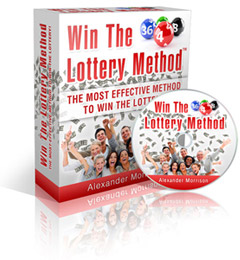 With the "Win The Lottery Method™", you can increase your chances of winning the lottery by more than 85%. This will make it possible for your moves to be thoughtful and smart, not at random.Success may not arrive immediately. This is why you may wonder: what's the advantage of using the "Win The Lottery Method™"?I'm going to give you a brief about the advantages this system offers and I think you will understand how it can help you: With the "Win The Lottery Method™", you may have REGULAR EARNINGS.This means that with this software you will be able to win prizes very often. You can win many more times than you could imagine and generate an important source of income that can change your life forever.In order to prove the veracity of this for yourself, there is nothing better than the experience of the players who have won using my system. Here I share with you an email I received from Juliana. This is what happened to her when she was about to give up:**************************************************************************************"Hi Alexander, I finally decided to write to you. Unfortunately the subject of my email is not good news; it is the opposite.I bought your "Win The Lottery Method™" less than a year ago. With this, I was trying to leave my distrust aside since I had tested many other systems and all I got was to waste my money.However, my desire to win was so strong that I gave your software one more chance. I decided to invest in it and put my trust in it too. The point is that at the beginning I didn't dare to play and decided to verify if 
the system worked by writing down the combinations generated by the system 
and comparing them with the winning numbers.I was really surprised when I verified that the results of many of the draws matched the combinations given by the software.This was a huge disappointment to me. I was so distrustful and lost the chance to win $350,000 in the local lottery. If I had given the chance to your system, now I would probably be writing to you from a cruise heading to the Mediterranean Sea. From now on I will leave caution aside and will bet on your system. I don't want to miss more chances."Emily R. Taylor (Seattle, USA).**************************************************************************************Maximizing Results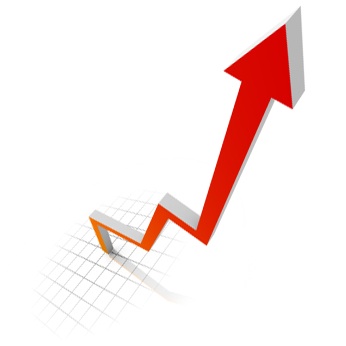 The "Win The Lottery Method™" can increase your chances to overcome any lottery in the world. However, besides this software, you will have more chances of winning if you practice these tips:It is important that the draws of the lottery in which you are participating be transmitted by TV. This is key since there are rumors that the draws made through computerized systems are not totally safe, which means that they can be manipulated to modify the results. This usually happens with online lotteries where players can't see the draw. This makes the game risky and very unreliable.If you want to participate in lotteries made by computerized systems, I recommend you to take the following tips into account:Record the winning numbers of previous drawings. Choose those lotteries whose drawings are made every year.It is always more ideal if the lotteries in which you participate in be state-guaranteed. This way, the drawings will be regulated and it's less likely to face frauds. The state guarantees the transparency of the drawing.The Smaller, The BiggerOne of the best strategies you can use if you want to increase your chances of drawing the winning numbers consists of avoiding those lotteries that offer big prizes.You might be wondering: why is he advising me this? The large number of players who participate in big lotteries reduces your chances of getting the top prize. These types of lotteries usually offer big prizes of huge amounts of money. However, these generous prizes are to be given for special dates, like the Holy Week, Christmas, etc. This is why it is not a good choice, as many people buy lottery tickets on those dates. So, your chances are much lower. Usually the tickets for these lotteries are more expensive. Those lotteries which offer big prizes in cash are much more expensive than the ones that offer smaller prizes.Attract a wider public Due to the big prizes offered by these lotteries, most people find them tempting, which reduces your chances of winning even more.

This is why we recommend you to play smaller lotteries. Local lotteries have smaller prizes, but you will win more frequently than with any other lottery.

The smaller the lottery, the bigger your accumulated income. You won't get a top prize and become a millionaire, but you will win many prizes that will give you a lot of money. You can use that money for your own benefit or to buy more tickets with the aim of getting more returns in the future.Keys to an Efficient StrategyMany people who play the lottery make the same mistakes again and again. This prevents them from getting the desired prize. If this happens to you, I want to tell you about the most common mistakes and what you should avoid in order to increase your chances of winning.You have to be patient.Even though the "Win The Lottery Method™" software can increase your chances of winning up to 85 %, if you expect to get results immediately, this probably won’t happen. The key, as I mentioned before, consists in being determined and persistent. This way, you will see that in short time you will start receiving small earnings. These recurrent earnings may represent a good source of income. Be persistent.We have said this a 1000 times – the "Win The Lottery Method™" can increase your chances of drawing the winning ticket up to 85%; however, if you expect to get immediate results, this may not happen. So, instead of giving up, remember how important it is to be persistent and determined. You will notice that by maintaining the right attitude, soon you will start receiving significant earnings and generating income. Avoid participating in many lottery games.If you can only play the lottery once or twice a week, I recommend that you not participate in many games as you will not have many chances of winning. Ideally, in this case you should choose just one lottery game and play all the possible combinations given by the software. Besides, in order to improve your chances, you can use the "System of odds" and depending on the lottery game you choose, the system will show you the best day to play and the days when you should not play. This system chooses the days for you when you have more chances of winning. The day matters.Believe it or not, all of the lotteries have a day of the week when a larger number of people play. Usually, that day is when bigger prizes are offered, or even weekends, as many people take the time and liberty to play lottery. The problem with this is that if everybody decides to play the same lottery game the same day, your chances of winning will be really small. The best you can do in such cases is to ask your lottery agent about the least popular day of the week and play that day. Thus, your chances of winning will increase. Lower numbers, more chances This is one of the best techniques to overcome the lottery. If you choose those lotteries with the least amount of numbers, your chances of winning will be higher.Don't pay attention to "hunches"Albeit the "Win The Lottery Method™" can give you the winning numbers of the chosen lottery, if you really want to win, there is no reason to change the numbers given by the system. Always bet on the same numbers.Increase your chances of winningOnce you acquire the "Win The Lottery Method™", this software will show you all of the combinations of possible winning numbers for the lottery you want to participate in. However, if you want to increase your chances of winning, you must bet on all of the possible combinations of numbers because if you bet only on little combinations, you reduce your chances of drawing the winning ticket. In case you don't have enough bankroll, I recommend you to play less times but bet on as many combinations of numbers as your budget allows. Play smart Playing just because will not increase your chances of drawing the winning numbers. The best you can do is to play methodically; no matter how often you play, always play on the same days at the same time and with the same lottery game. The lottery tickets you buy are an investmentIf you think this way, you probably won't lose motivation and your desire to win will grow. Try to think about the lottery game as an investment; if you play regularly, shortly you will start receiving significant earnings. Are There Numbers More Frequent Than Others In Drawings? 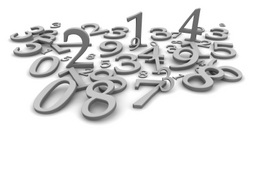 When it comes to games of chance where numbers are involved, many people talk about the existence of hot numbers and cold numbers.But what numbers are these? Do they really exist? Hot numbers can be defined as those recently drawn. That's the reason why those numbers will not appear again in the next drawings.On the other hand, cold numbers are those that have not been recently drawn and are more likely to appear in the next drawings.The truth is that this is nothing but a myth. In the lottery, every game starts from zero. Cold numbers or hot numbers are just an invention from somebody who created a (very inefficient) system to overcome the lottery.  It is useless to memorize these kinds of numbers as once the drawings are done in every single lottery game, everything starts from zero. There are no patterns and it is impossible to predict the numbers that will be drawn.In fact, in order to demonstrate what I'm telling you, you just need to take a look at the latest drawings of lottery games you often play to realize that there is no kind of pattern in the numbers drawn.For reasons like these, the "Win The Lottery Method™" software is better than any other system you can find because it doesn't rely on weird patterns which are impossible to make real. Actually, the "Win The Lottery Method™" has been specially designed to provide you with the combinations of possible winning numbers which can be drawn in the lottery game you decide to participate in. It is important for you to understand that – in case you haven't experienced it yet – the majority of the systems that are commercialized as infallible methods to overcome the lottery have no logical or mathematical foundations and are instead based on weird and implausible patterns. Summarizing: hot numbers and cold numbers are nothing but a myth. Don't waste your time with this theory because that is throwing your money away. The Real Secret of the "Win The Lottery Method™"The "Win The Lottery Method™" is software you can afford that can increase your chances of winning up to 85%. However, it is not based on a prediction of possible winning numbers system. What it really does is tell you the combination of possible winning numbers which can be drawn in the lottery you decide to play. This way, if you bet on all of those combinations, you will have much more chances to win the lottery and to draw the winning numbers in any lottery in the world.One of the main advantages of this system is that it is very easy-to-use software. All you need to do is create your profile on the website. This will take a few minutes. Then, you have to choose any lottery in the world in which you want to participate in. When you are done, the "Win The Lottery Method™" will give you the combination of all of the possible winning numbers in the lottery drawing you have previously chosen. Forget about complex mathematical formulas like the ones offered by other systems to overcome the lottery, as they will only lead you to fail and waste your money.The "Win The Lottery Method™" automatically generates the combination of numbers which can be drawn in the lottery game you want. All you have to do is to write those numbers down, go to the closest lottery agency and buy the tickets containing the numbers you were given.Very simple, isn't it?Albeit this system is really efficient, if you want to increase your chances even more, I recommend you to take the following tips into account: Follow carefully the steps given by the "Win The Lottery Method™".Become a regular player.Play your money in a smart way. More than 90% of the people who have used the "Win The Lottery Method™" have gained significant profits. You can be one of these people. If you are not convinced yet, I'll share with you the testimonies of some winners. This one is Esteban's testimony; he benefited incredibly after using this software:**************************************************************************************"Hi Alexander, six months ago after receiving several emails from you, I decided to give a try to your system. I had tried other methods to win the lottery before and all I did was waste my money every time I bought a ticket.Once I acquired the "Win The Lottery Method™", I created my profile and chose a couple of lotteries I wanted to play. I wrote down all of the combinations of numbers that the software gave me. Finally, I went to the lottery agency to play. I couldn't wait for the draw and your system didn't disappoint me. That day, combining all the tickets, I won around $80,000. This is why I want to thank you and tell you that the system works. I'll keep using it."Harry F.
**************************************************************************************When choosing a system to overcome the lottery, I recommend you to ask yourself this: Do you prefer an 85% proven effective system which will give you the winning numbers of your next lottery ticket? Or will you keep doing mathematical calculations that lead to nothing and looking for patterns which are nothing but a myth? It's your choice!Pay Particular Attention to ThisRecently, I have received emails from people asking me if my system is a fraud and why I'm involved in this. The truth is that I'm NOT involved in any kind of fraud. What happens is that many times people use the name of a well-known product – like mine – and they attempt to impersonate people who work on my behalf in order to defame my reputation and make the "Win The Lottery Method™" lose credibility.For this reason, if you receive this kind of email, you must learn to identify if it is fraudulent. In order to identify that kind of email, pay attention to the following patterns that emails from scammers usually have:Usually, this type of email promises you that you will become rich overnight by playing the lottery. The body of the message usually contains the fact that a mix-up happened, so they need to verify your identity. They also ask you to send money or to give them your bank account or credit card information in order to verify your identity. One more thing that you must take into account is that these types of emails are usually marked as important and they assure you that they are coming from the official source of the product. That's why they use my website as the contact address: http://www.WinTheLotteryMethod.com/In case you receive this type of email, don't be alarmed. What you have to do is never send money nor share your personal information such as your bank account or credit card numbers for any reason. Don't reply to that email either. Nothing it says is true. In order to prove the authenticity of a product commercialized online, you must consider things like the organization's lifespan and the safety of the company which is asking you to send money.Reliable organizations or companies are those that were established a long time ago. In case you're dealing with a new company, you must be careful as most of the scammers constantly change their names and addresses to avoid being detected by the police. Regarding the "Win The Lottery Method™", if you search in the Internet, you will verify that this system started in 1988 and I have never changed my address ever since.The idea of sending cheques, personal information, or cash to anybody who asks you to is not only stupid but also dangerous. That's why you must be very careful.The best way to avoid being swindled in the Internet is by making payments using your credit card. In case of dealing with an illegal organization, credit cards will protect you and you will get a refund. The "Win The Lottery Method™" has been a member of the most secure payment processing system in the Internet for over 8 years: ClickBank, a company which verifies thoroughly each one of the sellers who make up part of its network so that anybody can buy here safely.  How to Obtain Frequent EarningsHave you ever heard that there is a large number of people who have won the lottery more than once? 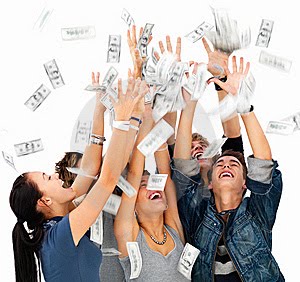 In fact, if you Google the phrase "win the lottery twice", you will find numerous testimonies and stories of people who really made it happen. If these people had won the lottery just once, their stories probably would not be that interesting. But when things happen twice, they call our attention. And I want to talk about these people – those who have won the lottery more than once. Some months ago, as I was intensifying my research in order to improve my system, I started investigating these types of cases and discovered information that really caught my attention: A granny won $500,000 in a lottery from Caracas 4 years ago and at the beginning of this year, she won $399,675 in the same game. Many people, apart from this granny from Caracas, have experienced similar streaks of good luck. As happened to Sergio Camacho, who won the local lottery 3 times. He won more than $1.5 million just two years ago.María de los Ángeles Rey from Guatemala had already won the local lottery by the time she won the top prize in 2012. She won more than $2.4 million with both prizes.A group of officials from Montevideo, who bet on the same combination of numbers every year, won the lottery three times in a row. They won more than $189,900 each.These are just a few examples. There are hundreds of other stories of people like these. Have you ever wondered what these people have in common?If you don't know it, I'm going to reveal it to you. Most of them used the "Win The Lottery Method™", but besides that, they have something in common: REGULARITY.In fact, all these people when interviewed said that they did not play lottery rarely but they played very often – regularly. REGULARITY will significantly increase your chances of winning the lottery. If you want to win a lot, don't forget: PLAY OFTEN.It is true that the lottery is partly a game of chance. However, if instead of playing once a year you play every week, undoubtedly your chances of winning will be higher.Besides, if you add the efficiency of the "Win The Lottery Method™" software to REGULARITY, I assure you, soon you will have more than one victory.In case you can't play regularly, I recommend you this: when playing, bet on all of the possible combinations the system gives you. This is how you will get closer to the goal you have, and earnings will soon start coming. Let's read other emails I received from users of the "Win The Lottery Method™".************************************************************************************** "Hi Alex, I bought your system a couple of months ago and started playing the lottery of my city. I played thoroughly every week with the same combination of numbers. Today, I can say that after 10 days – more or less – of using the system, I obtained small earnings which have been increasing over months.” Daniel S. Evans (Sydney, Australia).**************************************************************************************I also want to share the email I received from María some days ago. She has been using the "Win The Lottery Method™" and the "System of odds".************************************************************************************** "I have been using the "Win The Lottery Method™" software along with the "System of odds". The first two months, the “System of odds” showed me that I had to abstain from participating in the lottery I used to play. In the course of the third month, the "System of odds" kept telling me not to play. So, I started losing my patience and just when I was about to ignore what the system was telling me, it said that I was going to have a 90% chance of drawing the winning numbers in the lottery I wanted to participate in.I decided to give your software a chance, so I doubled the amount I usually played and now I am writing happily to tell you that I have won the third prize of the local lottery. I earned about $ 18,548.38.”Mary.**************************************************************************************The Luck FactorThe "Win The Lottery Method™" has taken me more than 10 years of research and development to make it into the excellent system it is today. It works based on a great variety of statistics and algorithms specifically studied for this purpose. Some people attribute a percentage of their winnings to luck. The reality is that luck is one of the minimum factors when playing the lottery. However, sometimes it can make the difference when it comes to winning the top prize or gaining a smaller income. Probably, after reading these lines the first thing you will wonder is: What can I do to have luck on my side?The solution consists in taking simple measures that can increase the "luck" factor and make it your ally: Be persistent: This is one of the best qualities that may help you in life and when playing the lottery. If you decide to use the "Win The Lottery Method™", you must take into account that this system really works but perhaps you won't immediately get the results you are waiting for.
 Remember that this software has taken me more than 10 years to develop and it's aimed towards determined, persistent and enthusiastic people. Leave superstition aside: The reality is that people who have luck on their side are those who are not superstitious. If you really believe in lucky numbers such as the dates of birth or anniversaries, I assure you that those factors have nothing to do with your chances of overcoming the lottery. Play often: As I said above, those who have played the lottery constantly and regularly have enjoyed "good luck" in a surprising way. For this, play as many times as your budget allows you. I assure you that soon you will thank me for giving you this advice.  Focus on winnings: If you bought the "Win The Lottery Method™" but haven't obtained immediate results, I recommend that you not consider that as a loss but as an investment. Earnings may take time. However, if you persist, are consistent and don't lose hope, I assure you that soon you will start enjoying significant earnings, which will make you feel like finally luck is on your side. If you are passing through a stage where winnings don't come, instead of thinking about losses, distract your mind with those activities you really enjoy – like going out with your friends, working out, going on a date, etc. Remember: Losing makes part of the odds when playing the lottery. This is why it is very important to be ready to face that moment and keep moving forward.Increase your chances of winning: The "Win The Lottery Method™" automatically shows you the combinations of numbers with higher chances to be drawn in any lottery game in the world, and it’s 85% efficient. So, I can assure you that this is all about a system which will give you incredible results. The best thing is that it doesn't matter in which part of the world you are. Either in the UK, USA, Europe or Central America, the "Win The Lottery Method™" works for any lottery game in the world that you want to participate in.Motivation Makes the DifferenceThere is nothing like the sense of excitement and anxiety you feel when you have never played the lottery before and you are waiting for the results. Probably at this point you might have already thought how to spend the fortune you will earn. Perhaps you have thought about spending your money in trips around the world, buying all those things that seemed impossible to reach, or helping friends and relatives to improve their quality of life. The truth is that there is no sensation like the one you feel when waiting for the lottery results. Without a doubt, this is one of the most fun aspects you experience when playing the lottery. Always enjoy the game! Never forget that feeling!However, that sense of excitement and adrenaline can disappear when the drawing finishes and the amount you have earned is not as big as you were expecting.In this case, I recommend that you stop worrying about it and just enjoy what is going on. Millions of people who play the lottery frequently have never won a prize; therefore, you should feel lucky about winning a certain amount, no matter how small it is. Also, this is just the beginning. You can earn a lot of money more than once. So, if you feel like you are about to lose your motivation and that the sense of adrenaline and excitement are starting to turn off, there are many ways to keep motivated and kindle the spark of hope and desire to achieve your goal. Let me tell you how to keep motivated and preserve the constant excitement and sensation of adrenaline for the next move: In case you have won a significant amount of money, I recommend that you use the "Win The Lottery Method™" to generate a new combination of numbers and apply them to the tickets you play later. What do I mean by significant amounts of money? Anything between $2500 and $6000 can be considered as a significant prize.  Invest the money you won in tickets for the next week.In case you win a few bucks, the best you can do is to invest that money in tickets for the next week. This way you will avoid that sense of disappointment and will keep your expectations alive for the next draw. A new week is coming and many things can happen from then on, so why lose your motivation? All that will come from that is you will stop playing and will thus prevent yourself from having any chance of winning the top prize in the next drawing.Numbers That Never Fail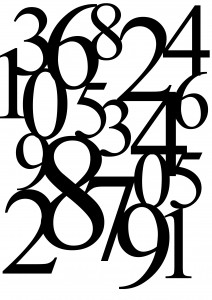 Many people wonder if there is a number (or numbers) they should always include in their tickets. In fact, it has been proven that there are numbers that are more frequently drawn than others.One of those numbers is 38. This number, which has been drawn so many times in lottery games, has set off controversy to the point that investigations have been made in many countries in order to determine if there have been frauds or system failures during the drawings. Actually, many regular lottery players stopped including that number when making their moves.This didn't surprise me at all. This is not a revelation to me as I found out a long time ago that there are numbers which are more prone to be drawn than others. All this and much more is considered in my software.The "Win The Lottery Method™" is based on an investigation of more than ten years. During that time I, along with specialists and mathematicians, dedicated myself to interpreting patterns of numbers and a rich variety of factors which include these types of curiosities. Besides that number, there are certain combinations of numbers which are drawn with an unusual frequency. This proves that there are numbers which are too far from being drawn at random.One more thing we discovered some years ago during the development of the "Win The Lottery Method™" was that the draws share a series of patterns in the winning numbers every four weeks, and the combinations of numbers usually drawn are of low numbers.However, if you are looking for a solution to overcome the lottery, relax! It is not necessary to understand how these patterns work. It took us more than a decade to develop it and, trust me, it is not something easy to explain.All these factors are considered in the "Win The Lottery Method™" software. This is why this system has a high efficiency rate and is superior to any other system you may find. Best of all is that this software does the job for you in a matter of minutes.So, instead of wasting your time trying to understand complex patterns and formulas, if you want to start earning and enjoying the benefits of the system, all you have to do is to acquire the "Win The Lottery Method™", relax and start thinking about what you will do with your money when you win the top prize.If you want to know more about the "Win The Lottery Method™", please go to: http://www.WinTheLotteryMethod.com/Get More Money to Play!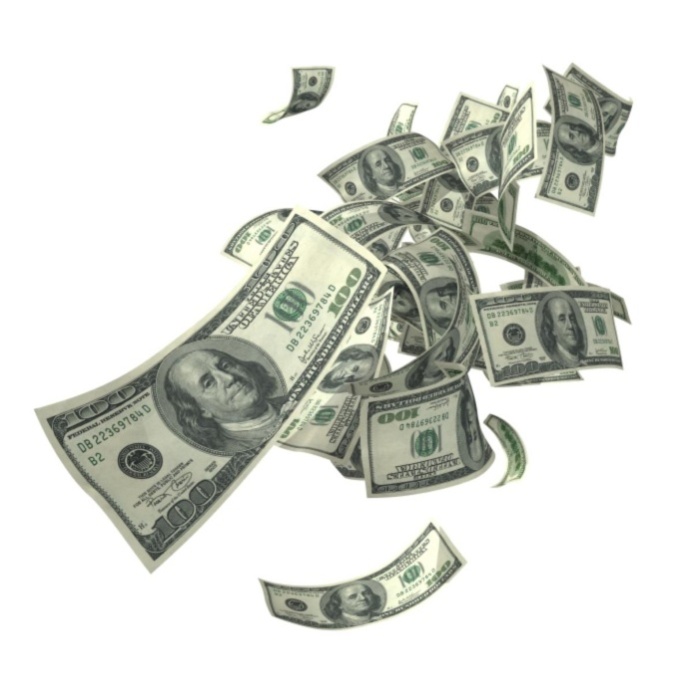 Despite all of the benefits of the "Win The Lottery Method™", there are many people who don't buy it. This is because despite it being an affordable product, many people don't have enough money to buy it.Even though I have tried to maintain the price of the "Win The Lottery Method™", still there are people who can't afford it.I have actually received emails from people telling me that if my system really is so efficient, I should allow them to take it for free and as soon as they start earning, they would deposit the purchase money in my account. In this case, the problem is that if you don't have a few extra bucks to buy it, you will hardly be able to invest the necessary money in your tickets to win.Fortunately, there are many ways to generate enough money to buy the "Win The Lottery Method™" and invest in your tickets.How to Generate Extra Income to Play The LotteryGenerate extra income playing other games: There are poker tournaments everywhere in which you could earn significant amounts of money. So, if you like this game and have some experience, this is an excellent option to start generating extra income.Get a credit card or increase your current credit card limit: In both cases, this can be another option to get extra money to play the lottery. However, I recommend you to be very careful and not overspend. Buy only what you can afford.Offer goods or services: In case you have a special talent or skill, for example, playing the guitar, visual arts, drawing, dancing, etc. you can give classes and turn your talent into a profitable business.Don't delay payments of your bills: Sometimes you don't pay attention to the dates and delay the payment of your bills; this is why you end up paying interest.  If you pay your bills on time, you will find out that you can save a good amount of money and use it to buy lottery tickets.Start a part-time business: A part-time business is another excellent strategy to generate extra income without making money investments. You can do garage sales, child care, dog walks, or even courier services in your neighborhood.As you may see, these are some excellent and simple ideas to generate extra income quickly. It is all about making some simple changes in your daily life and soon you can use that extra money to invest in your lottery tickets to start generating significant income.If you apply any of the ideas above and use the "Win The Lottery Method™", it is likely that you will draw the winning ticket in short time and join the Circle of Winners of my system.Protect Your Tickets 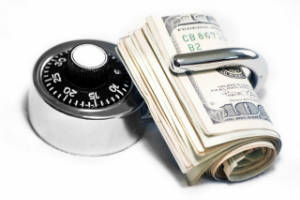 You have to make sure to avoid suffering any undesirable accident in case you draw the winning tickets – their safety is VERY IMPORTANT.You always have to keep your tickets safe as you will need them unharmed when claiming your prize. So, let me give you some recommendations to keep them safe:Your lottery agent is NOT responsible for checking your tickets. Such responsibility is exclusively yours.In order to avoid confusion, write your name and last name on all of your tickets. Take photocopies of them and store them in a safe place that only you know.In case your lottery ticket is a gift for somebody else, make sure that the person is over 18 years of age, otherwise he or she won't be able to claim the money!How to Manage Your Money In case you win a top prize, it is important to manage your money wisely. You would be surprised to know how many people have won fortunes with the lottery and went bankrupt because they did not know how to manage their money well.So, if you are the happy winner, besides saying congratulations, let me ask you something:Have you thought about what you will do with the money you earned?The first thing that most of the people do is to pay their debts.Others open a bank account and place their money there.Others use the money to travel around the world and many times opt for exotic destinations.Others prefer to buy the car of their dreams. Others decide to buy a luxurious mansion.Also, there are others who use part of their money to help friends and relatives to pay their debts and improve their quality of life.In spite of the fortune you won, don't forget that if you make bad investments or waste your money, shortly you not only will lose all you won but also could end up ruined.There are many cases of people who were not ready for success and when they received the top prize, they took no more than a few years to go bankrupt.This is because the fact of winning millions is a radical change in people's lives, and many times it is really hard to know how to manage a fortune. The more money they have, the more they spend without worrying about the consequences.Nevertheless, this unnecessary waste can be avoided if you take into account the following tips, which are based on the opinion of financial experts:Invest your money in a profitable business.
Remember that in spite of having won a lot of money, you must learn to invest it wisely.But what can be considered as a profitable business?Financial specialists assure that one of the best investments you can make that will never stop being a profitable business is the real estate business. For example, if you have properties, you can rent them and they will generate a regular income for life. What else should you do in case you win the prize?Buy properties and rent them.Use 10% of the money you won to keep playing the lottery.Pay all of your debts!Remember to invest and use your money wisely. I assure you that if you follow these tips, you will thank me over time. If you are wise enough, you will not only preserve your fortune for the rest of your life but also you will be able to duplicate it and live a life full of luxuries and pleasures without any effort.The Secret to Success If your objective is to win the top prize, ambition is not enough. You have to analyze the way you act when playing your tickets. Just think for a moment...How can you increase your chances of winning?The truth is that the "Win The Lottery Method™" software can help you win the minor prizes many times; and if you think carefully about it, I'm sure that you will agree with me that it is much better to win small prizes many times than winning nothing and waste your life while waiting for the top prize.Besides, if you add up these small earnings, the result will be thousands and thousands of dollars. The only way to achieve this is by using the "Win The Lottery Method™".But what is the secret of the Win The Lottery Method™ 's success?The "Win The Lottery Method™" can increase your chances of winning incredibly. However, in order to increase your chances of drawing the winning ticket, I recommend that you follow the tips below:Play more money in your bills.
In case of having a limited budget, you probably know that playing a single ticket per week is not enough to win. Albeit it is better than not to play, if you really want to increase your chances of overcoming the lottery, you must play more tickets and invest as much money as you can (according to your possibilities).Use the "System of odds"
You will get this software totally for free when you buy the "Win The Lottery Method™". It can help you increase your chances of winning as it is able to show you the ideal moment to play your tickets of the lottery you want to participate in.

This is how it will show you when to play and when not to play. It will let you know the appropriate days to play; thus, you will be prevented from wasting your money when there is no chance of drawing the winning ticket.Be careful with the money you plan to invest in your tickets.

This really is important because if you don't take these tips into account and don't follow what the "Win The Lottery Method™" indicates to you, you can go bankrupt. This is why you must always play consciously and wisely!**************************************************************************************"Hi Alexander, I want to confess that your system caused a lot of uncertainty in me. So, before buying it, I decided to investigate it a little bit to know it better. I also checked the testimonies of the people who have won with it. In spite of the good comments and recommendations, it was hard for me to believe what they said.The two months guarantee of reimbursement of the product finally convinced me and I bought it. To this day, I have been spending $85 bucks every week on my tickets and have won $3457. This system really works!"Michael J. Anderson (Miami, USA).**************************************************************************************If, in spite of all these testimonies and all I have been telling you throughout this report, you still don't decide to buy the "Win The Lottery Method™", I'm going to give you one more reason to consider:I always strive to improve my system; that's why I do research and compare it with other systems to overcome the lottery. In fact, those systems are not even close to my software, as none of those can offer a success rate as high as that of the "Win The Lottery Method™".On the other hand, those systems are 10 times more expensive than mine; therefore, they are not affordable to everyone. For my part, I have tried to maintain the price of the "Win The Lottery Method™". My aim is that anybody can have access to it.Another aspect of my software I want to highlight, apart from the "System of odds" free bonus, is the excellent customer service and support given to our customers.It seems incredible that nowadays nobody is interested in their customers' queries and doubts. I do care about them; that's why I have dedicated – and continue to do so – many hours of my time to clarify concerns and doubts to those who have trusted me and bought the "Win The Lottery Method™".Besides all these benefits, if you decide to buy the "Win The Lottery Method™" today, I'm offering a special price. You will have a significant discount. I don't really know how much time this offer will last. So, I recommend that you hurry up and get the best system that will allow you to win thousands and thousands of dollars!If you want to get the "Win The Lottery Method™" with the discount, go now to: http://www.WinTheLotteryMethod.com/Queries and Frequent Questions  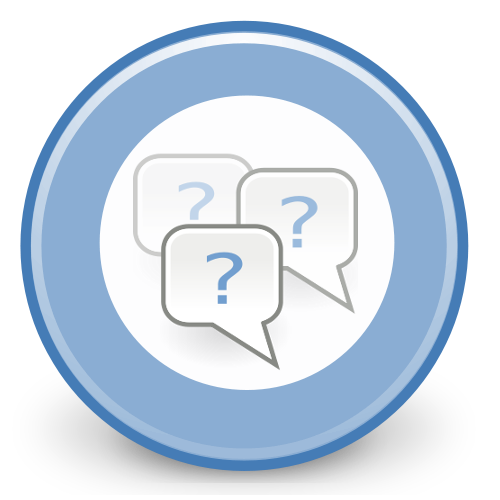 We all have questions and uncertainties when it comes to increasing our chances of winning.This is why I have created this section – to address all of the questions and doubts I usually receive from my clients and players around the world.Read them carefully. You will probably find answers to many of your questions.How can I increase my chances of winning?It is very simple. You just need to buy the "Win The Lottery Method™" software, the best system you will find to increase your chances of overcoming any lottery in the world.Is it possible to play less?Most of the people who have not won as many times as they expected think that it is better to play less, as they are not receiving much earnings. They think they will save money that way. However, this is not the best choice. If you play less, you'll have fewer chances of winning. Besides, remember that the people with higher chances of drawing the winning number are frequent players.In case that you don't have enough money to play regularly, you can opt to play less times, but every time you play, bet on all of the combinations of numbers you can afford and use the "System of odds" to know the most ideal days to play.Is it possible to win regularly?Yes, it is. To do it, you have two options:Play more, but be careful! 
Do not make the same mistakes as many other players. It is preferable to obtain a series of minor earnings instead of living your life waiting for the top prize. Besides, don't forget that those lotteries that offer bigger prizes are the ones in which many people participate; hence, you will have less chances of drawing the winning numbers.Play only one lottery game. 
The "Win The Lottery Method™" quickly and automatically gives you all of the combinations of the possible winning numbers of the lottery you decide to participate in.  This is why ideally you should always play all of the combinations of numbers you can afford in the same lottery game.How do I minimize my expenses?To win with the "Win The Lottery Method™", you don't need to invest huge amounts of money. All you have to do is get this system, choose the lottery game you want, and the software automatically will give you all of the combinations of possible winning numbers. This is the best option to increase your chances of winning and minimize losses.Is it possible to win more money?If you aim to win top prizes, the only way to achieve this is by playing the lotteries that offer this type of prize. But remember that these are the lotteries in which most people participate; therefore, when you obtain the winning ticket, it is possible that you will have to share it with other winners.What is the guarantee of success I have with the "Win The Lottery Method™"?It is very common that people ask about their chances of winning with my software. The truth is that no system can 100% guarantee that you will win. However, the "Win The Lottery Method™" has a success rate higher than 85%. In case you don't get the results you were expecting, I give you a full money-back guarantee for two months. If by the end of the two months you are not happy with the results, all you have to do is request your money back. It is that simple.What can I do to be a WINNER?If you want to become a WINNER, remember this:Always play the same lottery game.Play more money and more frequently.Writing down the numbers you get from the "Win The Lottery Method™" and comparing them with the lottery results is not enough. In order to be a WINNER, you must play them.Does winning guarantee HAPPINESS?We all want to be happy. In fact, this is the highest goal of everyone in this world. However, the fact that you win millions does not guarantee that you will be a happier person.The levels of happiness increase when you get big prizes, but they gradually get back to normality and this could provoke a big sense of dissatisfaction.If you want to avoid this from happening, in case you obtain the winning ticket, I recommend you to be clear regarding what you want to do with that money.If you already know how you will spend the money, who you will help to improve their life, and how to invest wisely, I assure you that you will reach absolute happiness and enjoy the quality of life you have always wanted without any effort.I hope that all I shared with you throughout this report will be useful for you and answer all of your queries.If after reading this report you still have not visited my site, I invite you to do so:http://www.WinTheLotteryMethod.com/Here you will find the best life-changing software.For your success and happiness!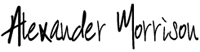 Author of the "Win The Lottery Method™"